Publicado en Estella-Lizarra el 08/10/2019 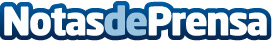 De Pinchos Medievales por Estella-Lizarra (Navarra)En un fin de semana en el que la ciudad navarra de Estella-Lizarra acogerá la final del XII Concurso Internacional de Pinchos y Tapas Medievales, en el que participarán restauradores de nueve de las once ciudades y villas medievales integradas en la Red. La fase final del Concurso se celebrará el sábado 19, a partir de las 17 horas, en la Escuela Taller de HosteleríaDatos de contacto:Javier Bravo606411053Nota de prensa publicada en: https://www.notasdeprensa.es/de-pinchos-medievales-por-estella-lizarra Categorias: Nutrición Gastronomía Viaje Navarra http://www.notasdeprensa.es